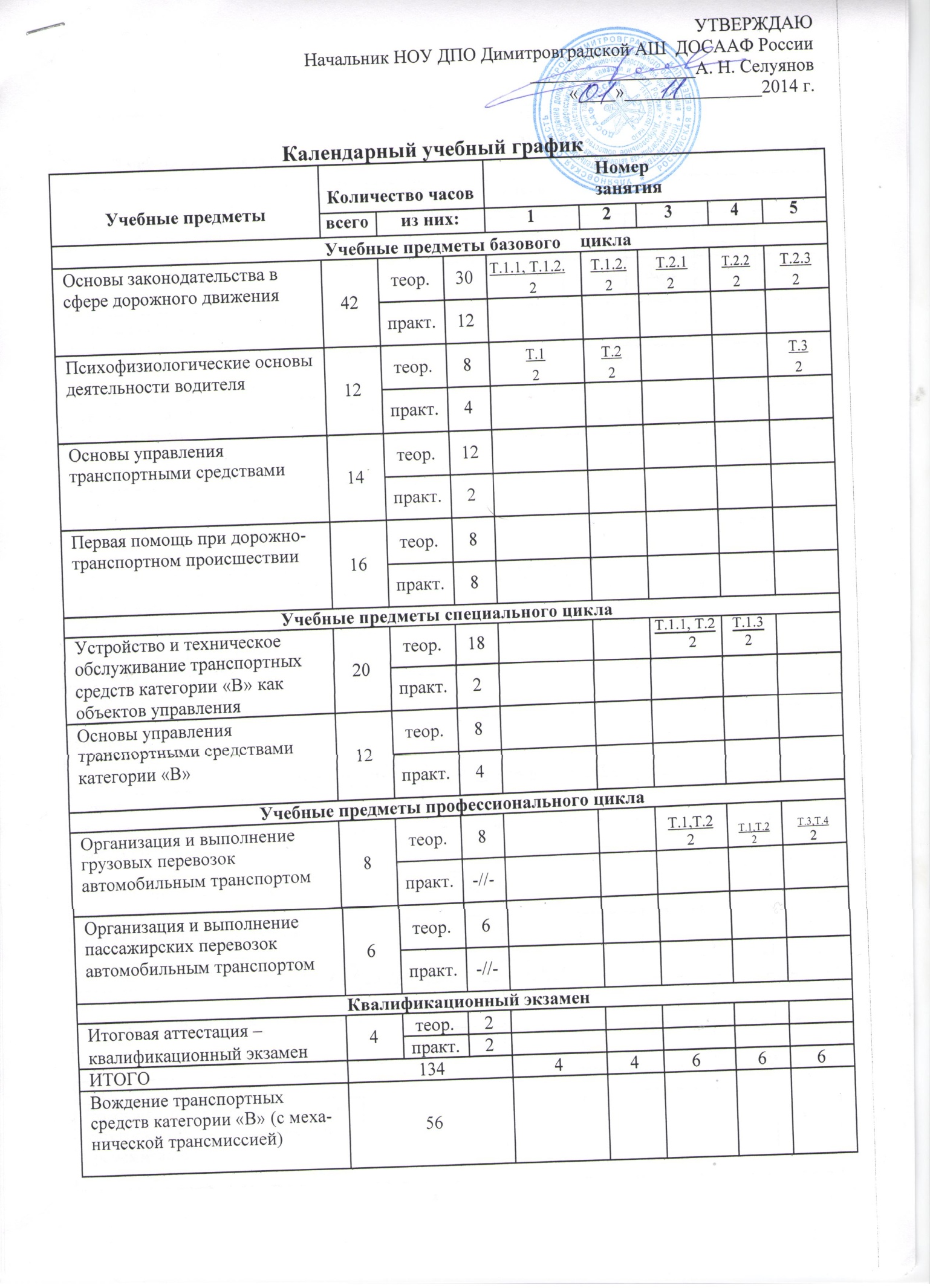 Учебные предметыНомер занятияНомер занятияНомер занятияНомер занятияУчебные предметыУчебные предметы67891011126789101112Учебные предметы базового циклаУчебные предметы базового циклаУчебные предметы базового циклаУчебные предметы базового циклаУчебные предметы базового циклаОсновы законодательства в сфереТ.2.3Т.2.3, Т.2.4Т.2.5Т.2.5Т.2.6дорожного движения22222Т.2.5Т.2.622Психофизиологические основыТ.4деятельности водителя2Основы управленияТ.1Т.2Т.3Т.4транспортными средствами2222транспортными средствами222Т.42Первая помощь при дорожно-транспортном происшествииУчебные предметы специального циклаУчебные предметы специального циклаУчебные предметы специального циклаУчебные предметы специального циклаУчебные предметы специального циклаУчебные предметы специального циклаУчебные предметы специального циклаУстройство и техническоеТ.1.4обслуживание транспортных2обслуживание транспортныхсредств категории «В» какобъектов управленияОсновы управлениятранспортными средствамикатегории «В»Учебные предметы профессионального циклаУчебные предметы профессионального циклаУчебные предметы профессионального циклаУчебные предметы профессионального циклаУчебные предметы профессионального циклаУчебные предметы профессионального циклаУчебные предметы профессионального циклаОрганизация и выполнениеТ.3/Зачет1Т.4/Зачет1грузовых перевозокТ.3/Зачет1Т.4/Зачет1автомобильным транспортомОрганизация и выполнениеТ.12Т.2;Т.32Т.4/Зачет2пассажирских перевозокТ.12Т.2;Т.32Т.4/Зачет2автомобильным транспортомКвалификационный экзаменКвалификационный экзаменКвалификационный экзаменКвалификационный экзаменКвалификационный экзаменИтоговая аттестация –квалификационный экзаменИТОГО7764444Вождение транспортных средствкатегории «В» (с механическойтрансмиссией)Учебные предметыНомер занятияНомер занятияНомер занятияНомер занятияНомер занятияУчебные предметыУчебные предметы1314151617181913141516171819Учебные предметы базового циклаУчебные предметы базового циклаУчебные предметы базового циклаУчебные предметы базового циклаУчебные предметы базового циклаУчебные предметы базового циклаУчебные предметы базового циклаОсновы законодательства в сфереТ.2.7Т.2.8Т.2.9дорожного движения222Т.2.8Т.2.8Т.2.9Т.2.92222Психофизиологические основыдеятельности водителяпрактикумзачет22Основы управленияТ.5Т.6/Зачеттранспортными средствами22Первая помощь при дорожно-транспортном происшествииУчебные предметы специального циклаУчебные предметы специального циклаУчебные предметы специального циклаУчебные предметы специального циклаУчебные предметы специального циклаУчебные предметы специального циклаУчебные предметы специального циклаУстройство и техническоеТ.1 .5Т.1 .6Т.1.7обслуживание транспортных222средств категории «В» какобъектов управленияОсновы управлениятранспортными средствамикатегории «В»Учебные предметы профессионального циклаУчебные предметы профессионального циклаУчебные предметы профессионального циклаУчебные предметы профессионального циклаУчебные предметы профессионального циклаУчебные предметы профессионального циклаУчебные предметы профессионального циклаОрганизация и выполнениегрузовых перевозокавтомобильным транспортомОрганизация и выполнениепассажирских перевозокавтомобильным транспортомКвалификационный экзаменКвалификационный экзаменКвалификационный экзаменКвалификационный экзаменКвалификационный экзаменИтоговая аттестация –квалификационный экзаменИТОГО4444444Вождение транспортных средствкатегории «В» (с механическойтрансмиссией)Учебные предметыНомер занятияНомер занятияНомер занятияУчебные предметыУчебные предметы2021222324252620212223242526Учебные предметы базового циклаУчебные предметы базового циклаУчебные предметы базового циклаУчебные предметы базового циклаУчебные предметы базового циклаУчебные предметы базового циклаОсновы законодательства в сфереТ.2.10Т.2.11, Т.2.12/Зачетдорожного движения22Психофизиологические основыдеятельности водителяОсновы управлениятранспортными средствамиПервая помощь при дорожно-Т.1Т.2Т.3транспортном происшествии222Т.22Учебные предметы специального циклаУчебные предметы специального циклаУчебные предметы специального циклаУчебные предметы специального циклаУчебные предметы специального циклаУчебные предметы специального циклаУстройство и техническоеТ.1 .8Т.1.9, Т.1.10Т.2.1, Т.2.2обслуживание транспортных222средств категории «В» какТ.2.3, Зачетобъектов управления2Основы управленияТ.1Т.2Т.2транспортными средствами222категории «В»Учебные предметы профессионального циклаУчебные предметы профессионального циклаУчебные предметы профессионального циклаУчебные предметы профессионального циклаУчебные предметы профессионального циклаУчебные предметы профессионального циклаОрганизация и выполнениегрузовых перевозокавтомобильным транспортомОрганизация и выполнениепассажирских перевозокавтомобильным транспортомКвалификационный экзаменКвалификационный экзаменКвалификационный экзаменКвалификационный экзаменИтоговая аттестация –квалификационный экзаменИТОГО4444244Вождение транспортных средствкатегории «В» (с механическойтрансмиссией)Учебные предметыНомер занятияНомер занятияНомер занятияУчебные предметыУчебные предметы2728293031323327282930313233Учебные предметы базового циклаУчебные предметы базового циклаУчебные предметы базового циклаУчебные предметы базового циклаУчебные предметы базового циклаУчебные предметы базового циклаУчебные предметы базового циклаОсновы законодательства в сфереОсновы законодательства в сфередорожного движенияПсихофизиологические основыдеятельности водителяОсновы управлениятранспортными средствамиПервая помощь при дорожно-Т.4транспортном происшествии2Т.4Т.4, ЗачетТ.3Т.4Т.4, Зачет22222Учебные предметы специального циклаУчебные предметы специального циклаУчебные предметы специального циклаУчебные предметы специального циклаУчебные предметы специального циклаУчебные предметы специального циклаУчебные предметы специального циклаУстройство и техническоеобслуживание транспортныхсредств категории «В» какобъектов управленияОсновы управленияТ.3транспортными средствами2категории «В»Т.2Т.3, Зачет222Учебные предметы профессионального циклаУчебные предметы профессионального циклаУчебные предметы профессионального циклаУчебные предметы профессионального циклаУчебные предметы профессионального циклаУчебные предметы профессионального циклаУчебные предметы профессионального циклаОрганизация и выполнениегрузовых перевозокавтомобильным транспортомОрганизация и выполнениепассажирских перевозокавтомобильным транспортомКвалификационный экзаменКвалификационный экзаменКвалификационный экзаменКвалификационный экзаменКвалификационный экзаменКвалификационный экзаменИтоговая аттестация –квалификационный экзаменИТОГО2222222Вождение транспортных средствкатегории «В» (с механическойтрансмиссией)Учебные предметыНомер занятияНомер занятияНомер занятия3435Основы законодательства всфере дорожного движениясфере дорожного движенияПсихофизиологическиеосновы деятельности водителяосновы деятельности водителяОсновы управлениятранспортными средствамиПервая помощь при дорожно-транспортном происшествииУчебные предметы специального циклаУчебные предметы специального циклаУчебные предметы специального циклаУстройство и техническоеобслуживание транспортныхсредств категории «В» какобъектов управленияОсновы управлениятранспортными средствамикатегории «В»Учебные предметы профессионального циклаУчебные предметы профессионального циклаУчебные предметы профессионального циклаУчебные предметы профессионального циклаОрганизация и выполнениегрузовых перевозокавтомобильным транспортомОрганизация и выполнениепассажирских перевозокавтомобильным транспортомКвалификационный экзаменКвалификационный экзаменКвалификационный экзаменИтоговая аттестация –Экзаменквалификационный экзамен2Экзамен2ИТОГО22Вождение транспортныхсредств категории «В» (с меха-нической трансмиссией)